Masterpiece Living Post Move-in Survey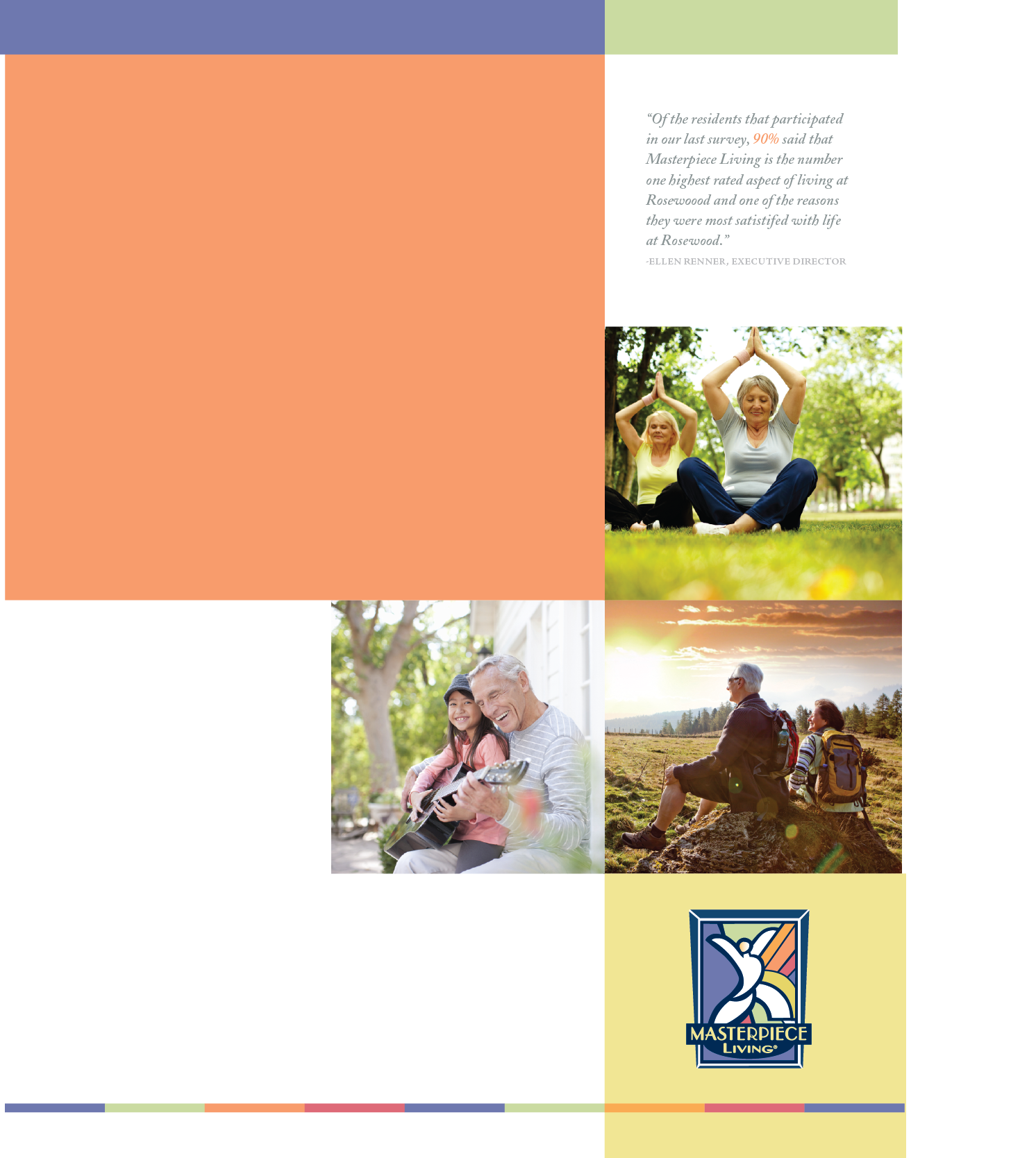 (Community Logo)Please take a moment to complete the survey below, enclose it in the envelope provided and return it to the Front Desk.  Your responses, which are completely anonymous, will provide us with valuable information to enhance our culture.  To show our appreciation for completing the survey, all participants are eligible to win [prize if desired].The Masterpiece Living lifestyle was an important part of my decision to move into (Community).___ Strongly Agree      ___Agree      ___Disagree      ___Strongly DisagreeI intend to (or I already) take advantage of the Masterpiece Living initiatives offered at (Community). ___ Strongly Agree      ___Agree      ___Disagree      ___Strongly DisagreeI believe (Community’s) emphasis of a Masterpiece Living successful aging culture will directly benefit my lifestyle. ___ Strongly Agree      ___Agree      ___Disagree      ___Strongly DisagreeWhen did you move into (Community)?   Month/Year  ________(Optional) Age at time of move-in: _______COMMENTS: _________________________________________________________________ ____________________________________________________________________________________________________________________________________________________________Thank you for your assistance.[Executive Director][Community Logo]